LEMBAR PENGESAHAN SKRIPSIDipertahankan di Depan Dewan Penguji SkripsiFakultas Psikologi Universitas 17 Agustus 1945 Surabaya Dan Diterima Untuk Memenuhi Sebagian Syarat-SyaratGuna Memperoleh Derajat Sarjana Psikologi.PadaTanggal : 4 Agustus 2017Dewan Penguji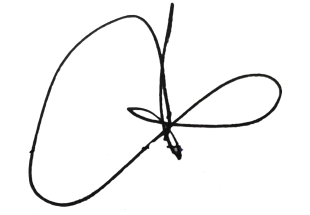 Dr. Suroso, M.S., Psikolog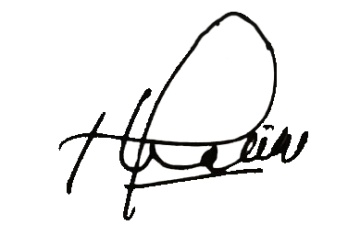 Drs. Herlan Pratikto, M.Si., Psikolog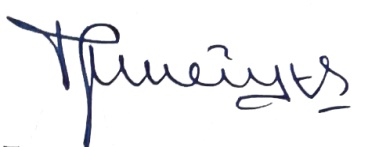 Dra. Tatik Meiyuntariningsih, M.Kes., PsikologMengesahkanFakultas Psikologi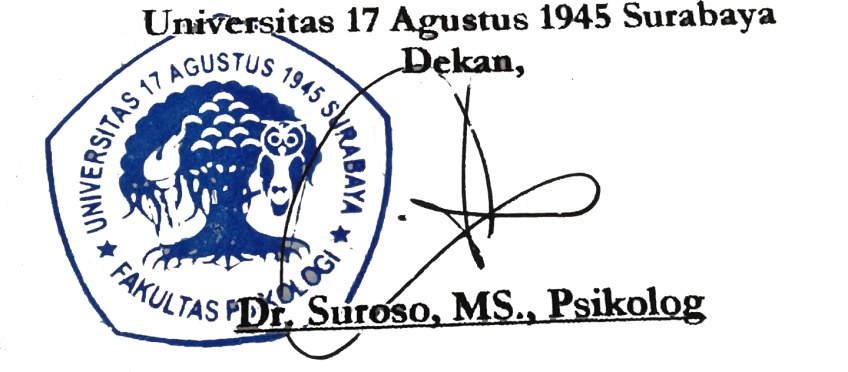 Universitas 17 Agustus 1945Dekan, Dr. Suroso, M.S.